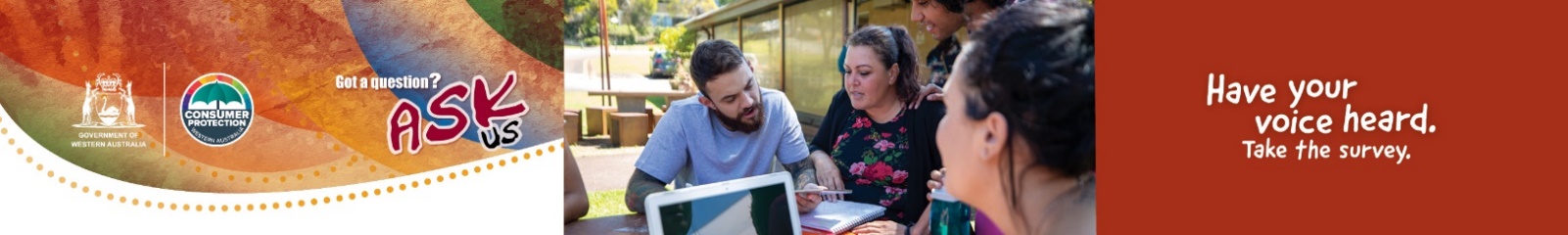 CONSUMER SURVEYOverviewThank you for taking part in this survey. Your feedback will help improve the way Consumer Protection shares information to Aboriginal and Torres Strait Islander people about their consumer rights.Please select the online survey link below to get started. It will take approximately 10 minutes to complete.IntroductionThis is a confidential survey and nothing you share will be linked to you as an individual or organisation in our reporting.This research is being conducted within the guidelines of the Australian Institute of Aboriginal and Torres Strait Islander Studies (AIATSIS), the Research Society and the Federal Privacy Act.If you have any trouble completing the survey or have any questions about how the findings will be used, please email askus@dmirs.wa.gov.au (this inbox is monitored during office hours Monday to Friday).Are you an:(Required)Please select only one itemIndividual consumer (complete consumer survey)Organisation or support service representative (complete organisation survey)Aboriginal consumersDo you identify as Aboriginal and/or Torres Strait Islander?(Required)Yes, Aboriginal and/or Torres Strait Islander (GO TO Q2)No (Thank you and end survey)		IF NO: Thank youThank you for your interest, but unfortunately this time you don't qualify for this research. Hope you have a great day!   END SURVEY. About youFirst up, we just have a few questions about youWhat’s your gender? (Required)Please select only one itemMale Female Non-binary Brotherboy SistergirlPrefer not to sayWhat is your age group? (Required) Please select only one itemYounger than 16 – Unfortunately only 16 years and older are able to be included in this survey. Thank you for your interest.  END SURVEY.16-24 years25-34 years35-44 years45-54 years55-64 years65+ years UnsureWhich of the following best describes your living arrangement?(Required)Please select only one itemLiving in a house or apartment I ownLiving in a house or apartment with a mortgage Renting from a private landlordLiving with relatives/friends in a house they own or rent Living in community or public housingOther (please explain below)How much school have you completed?(Required)Please select only one itemPrimary school Year 10Year 12TAFE qualification Undergraduate degree Postgraduate degree No formal education UnsureInternetHow often do you use the internet? (Required)Please select only one itemDon't use the internet (Go to Q8 Location)DailyEvery couple of days WeeklyNot very often (less than weekly)Where do you use the internet?(Required)Please select all that applyHomeFamily or friend’s home LibraryCafé or other food/retail shop WorkCommunity Resource Centre Other (please specify below)What do you use the internet for?(Required)Please select all that applyShoppingInformation or research Paying billsBuying tickets Social mediaEntertainment (games, movies, music, podcasts etc.) For work (inc. applying for jobs)Communicating with family and friends (emails, video calls etc.) Other (please specify below)LocationWhere do you live?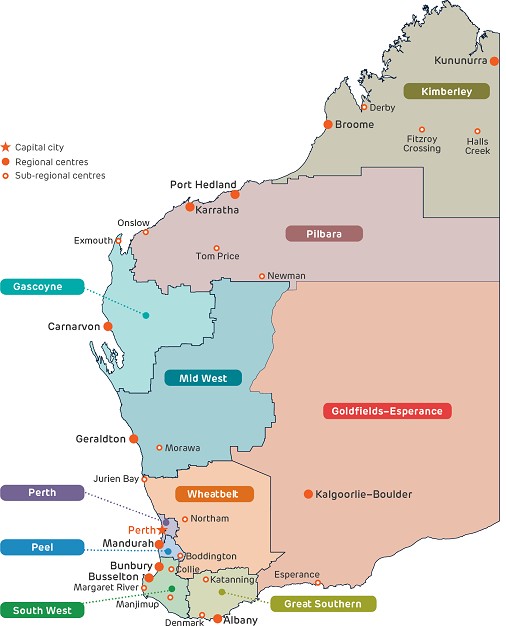 (Required)Please select only one itemMetropolitan Perth KimberleyPilbara Gascoyne Mid WestGoldfields-Esperance WheatbeltPeelSouth West Great Southern UnsureWhat is your current residential postcode?(Required)If you don't know or unsure, please enter 0000 above and enter in the suburb or area you currently live:Consumer IssuesHow concerned are you with each of the following consumer issues?(Required)Please select one option per rowHave you experienced any other consumer issues not mentioned above?Consumer rights knowledgeHow much do you know about your consumer rights in the following areas?(Required)Please select one option per rowDebt collectorsHave you been contacted by a debt collector in the past two years?(Required)Please select only one itemNoYes, no issuesYes, I've been pressured and/or bullied by a debt collectorMotor vehicleHave you bought a car/motor vehicle in the last two years?Motor vehicles include utes, motorbikes, four wheel drive vehicles, vans, trucks etc.(Required)Please select only one itemYes, a used car/motor vehicle Yes, a new car/motor vehicle No (Go to Q16 Motor vehicle repairs)When you bought your car/motor vehicle, did any of the following apply to you?(Required)Please select all that applyI had no issuesI felt pressure to sign a contractI felt pressure to buy an extended warrantyThe car/motor vehicle broke down soon after I bought it Other (please specify below)In the past two years, did you have to pay for any car/motor vehicle repairs?Yes No (Go to Q18 Consumer Protection sharing information)When you had the car repaired, did any of the following apply to you? (more than one can be selected)(Required)Please select all that applyHad no problems with car repairs Cost more than I was quotedDid not get a written quote for repairsMy motor vehicle was kept by the repair person because I could not pay the bill I was charged for extra repairs I did not ask forIt took longer to repair my car than what I was told Other (please specify below)Consumer ProtectionAlmost there! Just a few final questions left.Consumer Protection shares information through the media and we attend local events during NAIDOC Week, Reconciliation Week and other community events to promote consumer rights.Consumer Protection regularly shares information - please select where you have seen/heard our information:(Required)Please select all that applyAsk Us Facebook page Ask Us Twitter pageConsumer Protection Facebook page Mulga Mail consumer articlePAKAM (see below for full list) Radio Mama (Geraldton)ABC Radio Community radioCommercial / mainstream radio e.g. Sonshine, Curtin, etc. Noongar RadioAsk Us email newsletterI didn’t know about these sources of information before todayPilbara & Kimberley Aboriginal Media (PAKAM) radio stations:KIMBERLEYPuranyangu Rangka Kerrem (Radio 6PRK)Halls Creek 98.1 fm Goolarri (Radio 6GME)Broome 99.7 fmWaringarri Media (Radio 6WR)Kununurra & NE Kimberley 693 am Larrkardi (Radio 6DBY) Derby 97.9 fmDjarindjin BRACS Djarindjin / Lombadina 106.1 fm Bidyadanga BRACS Bidyadanga 106.1 fmLooma BRACS* Looma 106.1 fm Wirrumanu BRACS Balgo 106.1 fmWaljuwaa Radio (Kalumburu BRACS) Kalumburu 106.1 fm Ardyaloon BRACS One Arm Point 101.5 fmBeagle Bay BRACS Beagle Bay 100.5 fm Yungngora BRACS Yungngora 106.1 fm Warmun BRACS Turkey Creek 106.1 fm Billiluna BRACS Billiluna 103.5 fmYiyili Community Yiyili 106.1 fm Imintji Community Imintji 106.1 fmYakanarra Community Yakanarra 107.9 fmPILBARAHedland Community Radio 101.3 fm Punmu Community Punmu 105.7 fmJigalong BRACS Jigalong 106.1 fmMugarinya BRACS Yandeyarra 106.1 fmNgaarda Radio* Roebourne 96.1fm/Karratha 92.1fmNgaarda also transits via the Gumala Satellite Radio Network in: Gumala Radio Tom Price 106.5 fmPeedamulla Community Peedamulla 101.7 fm Wakathuni Community Wakathuni 104.9 fmBelleary Springs Community Belleary Springs 101.7 fmYoungaleena Community Youngaleena 102.1 fm Onslow Onslow 102.7 fmParaburdoo Paraburdoo 102.9 fmConsumer Protection informationHave you seen Consumer Protection at a local event?(Required)Please select only one itemYes NoUnsureAre there any regular cultural events in your local community you think Consumer Protection should attend to give information about your consumer rights?Do you have anything else you’d like to share with Consumer Protection? (e.g. your experiences as a consumer or information about what consumer rights you’d like promoted in your community)Stay in touchWould you like any of the following emailed to you?*Please select one option per row* By selecting yes above and providing your email, you will be subscribed to Consumer Protection's updates about consumer issues, such as product safety warnings and scams.Would you like to enter into the draw to win a $200 grocery card?** If you would like information sent to you or to go into the prize draw, you must submit an email address so we can contact you. Your personal information will not be shared to third parties.Yes NoWhat is your name? Required if YES to either Q22 or Q23What is your email address? Required if YES to either Q22 or Q23Thank youThank you for your interest and feedback. Hope you have a great day!SubjectNot at all concernedSomewhat unconcernedNeitherSomewhat concernedExtremely concernedScamsIdentity theftArt and fake art sales (copyright)Buying a used carBuying a new carCar repairsShopping rights (refunds, repairs, returns etc.) when buying a good e.g. food, clothes, TV, etcShopping rights (refunds etc.) when buying a service e.g. hair cuts, beauty treatments, personal training, etc.Paying for funeralsTenancy rights (renting a home)Debt collectorsDoor-to-door sales peopleProduct safetyMoney or finance lendersMobile phonesBuy now, pay later productsSubjectDon’t know muchKnow a little bitKnow a lot ScamsIdentity theftBuying a used carBuying a new carPaying for car repairsDealing with landlordsSomething goes wrong with something I boughtSomething goes wrong with a service I used e.g. hairdressers, beauticians, gym membershipDealing with door-to-door sales peopleBorrowing moneyDealing with debt collectorsSigning a contractExtended warranties – buying extra time on a standard warranty e.g. 5 year extended warranty on a fridgeSubjectYesNoConsumer rights information ScamsConsumer Protection newsletters and alerts